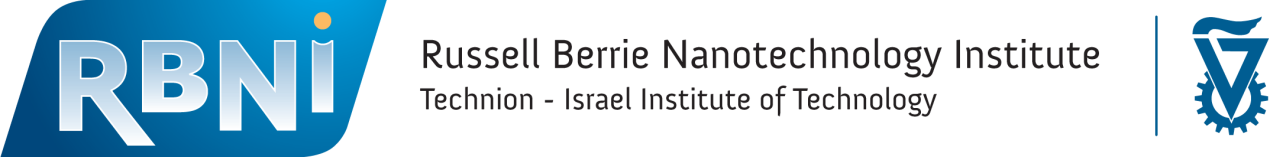 מלגות ע"ש ראסל ברי למגיסטרים ודוקטורנטים מצטיינים לשנת 2015:אלכסנדר קלריךאליסיה בוימלגריןעדו שוורץאיתי כץכפיר קוצ'וקמעיין ניר-שפיראאור פרלמןטלי רוזנפלדירוסלב פולקיואב גריןבוריס חיימובפרסים ע"ש ראסל ברי למגיסטרים ודוקטורנטים לשנת 2014:זוכת פרס ראשון – כפיר קוצ'וקזוכת פרס שני – בוריס חיימובזוכה פרס שלישי – אלכסנדר קלריך